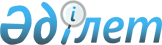 Об утверждении гарантированного государственного норматива сети организаций образования
					
			Утративший силу
			
			
		
					Постановление Правительства Республики Казахстан от 21 декабря 2007 года N 1256. Утратило силу постановлением Правительства Республики Казахстан от 7 июня 2022 года № 374.
      Сноска. Утратило силу постановлением Правительства РК от 07.06. 2022 № 374 (вводится в действие по истечении десяти календарных дней после дня его первого официального опубликования).
      В соответствии с Законом Республики Казахстан от 27 июля 2007 года "Об образовании" Правительство Республики Казахстан  ПОСТАНОВЛЯЕТ: 
      1. Утвердить прилагаемый гарантированный государственный норматив сети организаций образования. 
      2. Акимам областей, городов Нур-Султана, Алматы и Шымкента в установленном законодательством порядке обеспечить:
      1) доведение числа государственных организаций образования до гарантированного государственного норматива сети организаций образования;
      2) получение гражданами бесплатного предшкольного и среднего образования (предшкольного, начального, основного среднего и общего среднего) путем предоставления мест в школах-интернатах, пришкольных интернатах или ежедневного бесплатного подвоза до близлежащих общеобразовательных школ и обратно, исходя из экономической целесообразности и согласия родителей детей, проживающих в сельских населенных пунктах, в которых отсутствуют общеобразовательные учебные заведения.
      Сноска. Пункт 2- в редакции постановления Правительства РК от 04.03.2022 № 110 (вводится в действие со дня его первого официального опубликования).


      3. Признать утратившими силу: 
      1)  постановление  Правительства Республики Казахстан от 25 февраля 2000 года N 300 "О гарантированном государственном нормативе сети организаций образования" (САПП Республики Казахстан, 2000 г., N 9-10, ст. 110); 
      2)  постановление  Правительства Республики Казахстан от 20 октября 2003 года N 1065 "О внесении изменений в постановление Правительства Республики Казахстан от 25 февраля 2000 года N 300" (САПП Республики Казахстан, 2003 г., N 42, ст. 443). 
      4. Настоящее постановление вводится в действие со дня подписания.  Гарантированный государственный норматив
сети организаций образования
      1. Гарантированный государственный норматив сети организаций образования определен в целях обеспечения гарантированного  Конституцией  Республики Казахстан и  Законом  Республики Казахстан от 27 июля 2007 года "Об образовании" права граждан на бесплатное предшкольное, начальное, основное среднее и общее среднее образование. 
      2. В каждом сельском населенном пункте с общей численностью обучающихся и воспитанников: 
      1) предшкольного возраста 5 и более человек гарантируется функционирование государственной организации образования, реализующей общеобразовательные учебные программы дошкольного воспитания и обучения; 
      2) младшего школьного возраста 5 и более человек гарантируется функционирование государственного учебного заведения начального образования; 
      3) младшего и среднего школьного возраста 41 и более человек гарантируется функционирование государственного учебного заведения основного среднего образования; 
      4) младшего, среднего и старшего школьного возраста 81 и более человек гарантируется функционирование государственного учебного заведения общего среднего образования. 
      3. В городской местности для удовлетворения потребности населения в получении бесплатного предшкольного и среднего образования гарантируется функционирование существующей на 1 сентября 2007 года сети государственных организаций дошкольного воспитания и обучения, общеобразовательных учебных заведений. 
      4. Гарантируется функционирование государственных пришкольных интернатов при условии наличия 10 и более обучающихся, нуждающихся в учебе и содержании в пришкольных интернатах. 
      5. Гарантируется функционирование государственных школ-интернатов общего типа, которые открываются при контингенте, общее количество которого составляет 150 и более обучающихся, нуждающихся в учебе и содержании в школах-интернатах. 
      6. Гарантируется функционирование в каждой области:
      1) государственных санаторных школ-интернатов;
      2) государственных специальных организаций образования; 
      3) государственных специальных школ-интернатов для детей с девиантным поведением.
      Сноска. Пункт 6- в редакции постановления Правительства РК от 04.03.2022 № 110 (вводится в действие со дня его первого официального опубликования).


      7. Нормативы, указанные в пункте 2, устанавливаются при отдаленности организаций образования более чем на 3 километра от населенного пункта, где постоянно проживают воспитанники и обучающиеся предшкольного и школьного возраста. 
      При наличии между населенными пунктами естественных преград (реки, озера и т. п.) аналогичные организации образования могут быть созданы и при меньшей отдаленности друг от друга. 
					© 2012. РГП на ПХВ «Институт законодательства и правовой информации Республики Казахстан» Министерства юстиции Республики Казахстан
				
Премьер-Министр  
Республики Казахстан  Утвержден
постановлением Правительства
Республики Казахстан
от 21 декабря 2007 года N 1256 